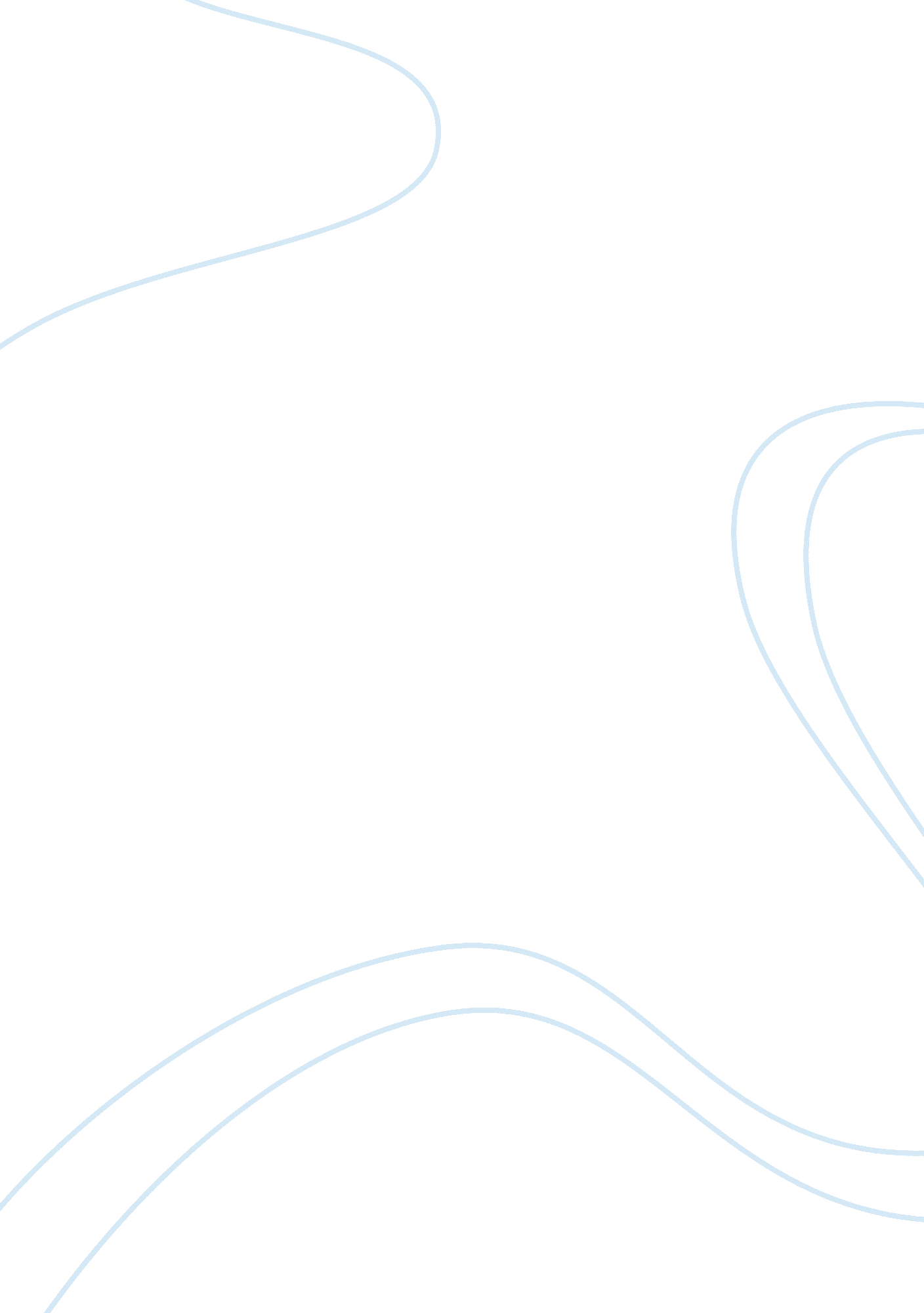 According made from fish meat ground to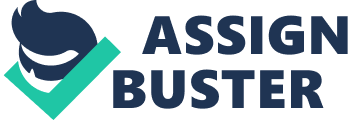 Accordingto the Kawaling Pinoy, Fish balls are a popularstreet food in the Philippines and are often sold by street vendors in mobilewooden carts at almost every street corner. The balls, primarily made from fishmeat ground to a paste, are deep-fried until golden and then skewered in woodensticks and dipped in a variety of sauces ranging from spicy, sweet to sweet andsour. These fish balls are so ingrained in the Philippine culture, everyFilipino has for sure some sort of “ fish ball” childhood memory growing up. (www. kawalingpinoy. com)     Sweet Potato (Ipomoea Batatas)can provide a rich concentration of nutrients. This makes them an idealaddition to your meals throughout the year. A substantial amount of researchhas proven that these naturally-sweet root vegetables possess antioxidant, anti-inflammatory, and disease-fighting components.      Sweet Potato Balls is a highlyinnovated unlike the other street foods existed in the market. The idea of  processing Sweet Potato Balls is to come up with the uniqueness when itcomes to the filling which is boiled egg covered by the sweet potato. BACKGROUND OF THE STUDY     Filipino’sare food lovers and they want to eat something new. The researchers decided topropose a SWEET POTATO BALL as a small scale business of Oriental MindoroAcademy. SWEET POTATO BALLS have a filling of boiled egg. The researchers comeup to that product with the idea of “ fish balls” as proposed product tointroduce it first at Oriental Mindoro Academy. Sweet Potato has benefits of excellent source of vitamin A (in the form of Beta-carotene). They are also a very good source of Vitamin C, Manganese, Copper, PantothenicAcid and Vitamin B6. Additionally, they are a good source ofPotassium, Dietary fiber, Niacin, Vitamin B1, Vitamin B2 and Phosphorus.     This will be good to thehealth of costumers because it have a source of nutrients and other vitaminsthat helps the body to maintain a good healthy lifestyle.       Sweet Potato Balls is one ofthe most delicious street foods or it will serve as snack unlike to the otherstreet foods that don’t have a highly content of vitamins and other source ofnutrients. This will be a good idea to attain a good and also affordableproduct that can be avail by the costumer and it can be more delicious becauseit have a filing which is the boiled egg. Theproponents target market will be the students and teachers of Oriental MindoroAcademy. Based onthe survey conducted by the proponent fish balls is the determined competitorof Sweet Potato Balls. Fish ball is known for its deliciousness of its contentbut Sweet Potato Balls is delicious more that fish ball because of itsinnovated filling which is boiled egg.      The student-entrepreneurs want to introducethis Sweet Potato Balls to get the costumers satisfaction in terms with the sweetpotato product and also to aim that our product will be affordable for thecostumer. And also to be able to change the taste of the costumers in terms ofstreet foods. And this will be a guide business for a first timer entrepreneurwhich can aim a good quality product. 